П О С Т А Н О В Л Е Н И Еот ________________г. МайкопО внесении изменение в Административный регламент предоставления муниципальной услуги по предоставлению поддержки субъектам малого и среднего предпринимательства в рамках реализации муниципальных программНа основании протеста прокурора города Майкопа и в целях приведения в соответствие с Федеральным законом от 24.07.2007 № 209-ФЗ «О развитии малого и среднего предпринимательства в Российской Федерации», п о с т а н о в л я ю:1. Внести изменение в Административный регламент предоставления муниципальной услуги по предоставлению поддержки субъектам малого и среднего предпринимательства в рамках реализации муниципальных программ, утвержденный постановлением Администрации муниципального образования «Город Майкоп» от 22.11.2011 № 786 «Об утверждении Административного регламента предоставления муниципальной услуги по предоставлению поддержки субъектам малого и среднего предпринимательства в рамках реализации муниципальных программ» (в редакции постановлений Администрации муниципального образования «Город Майкоп» от 10.08.2012 № 680, от 02.12.2013 № 908, от 31.12.2013 № 989, от 27.03.2014 № 190, от 28.05.2014 № 377, от 30.07.2015 № 507, от 01.07.2016 № 553, от 18.07.2018 № 922, 16.11.2018 № 1420, 11.11.2019 № 1395, 18.02.2020 № 217, 18.06.2021 № 637), дополнив часть 2 пункта 2.6 раздела 2 абзацем следующего содержания:«4. Документы и информация, которые указаны в настоящей части и для подготовки которых не требуется совершение дополнительных действий, представляются на основании межведомственного запроса в электронной форме в момент обращения.».2. Настоящее постановление опубликовать в газете «Майкопские новости» и разместить на официальном сайте Администрации муниципального образования «Город Майкоп».3. Постановление «О внесении изменения в Административный регламент предоставления муниципальной услуги по предоставлению поддержки субъектам малого и среднего предпринимательства в рамках реализации муниципальных программ» вступает в силу со дня его официального опубликования.Глава муниципального образования«Город Майкоп»                                                                             Г.А. МитрофановАдминистрация муниципального образования «Город Майкоп»Республики Адыгея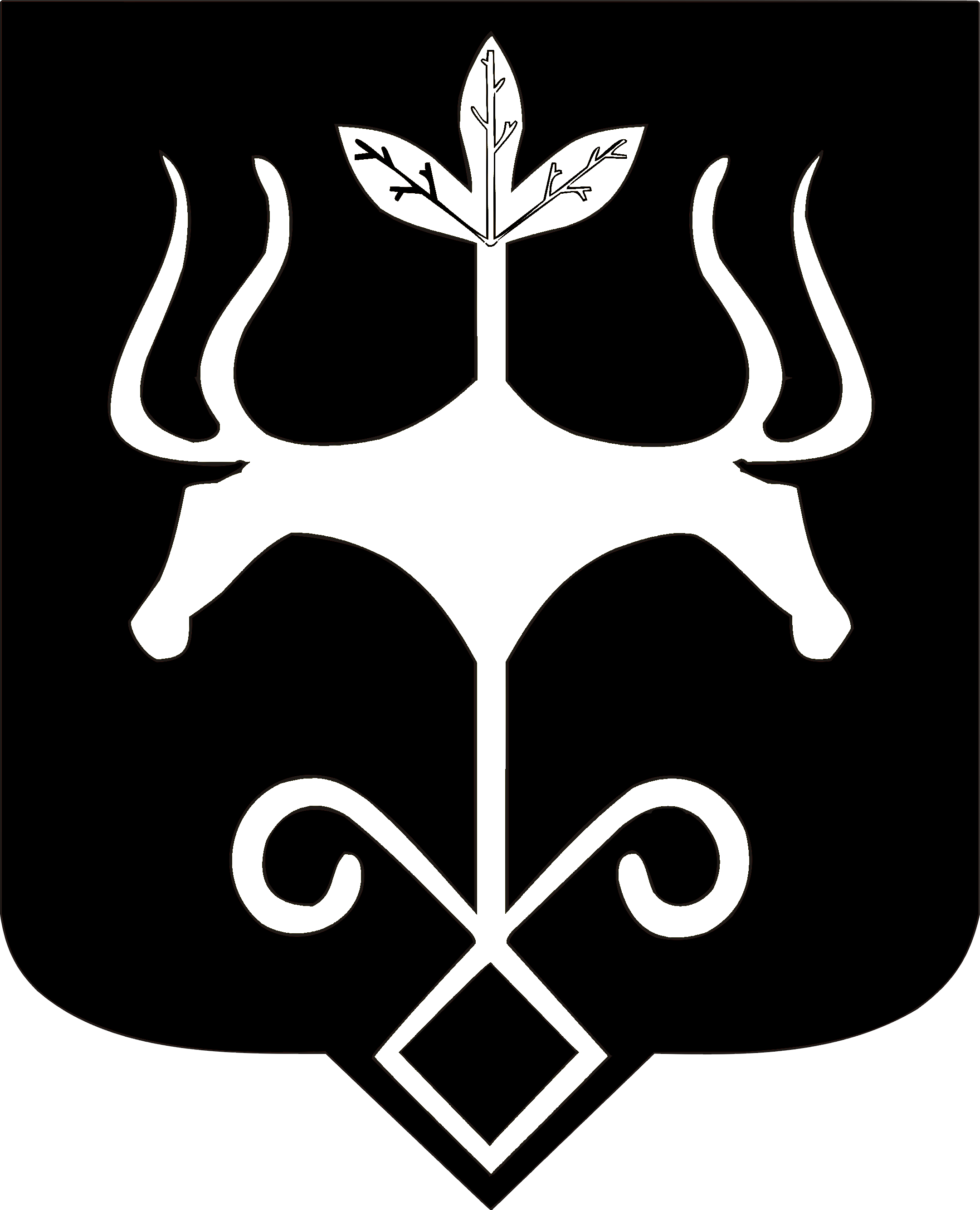 Адыгэ Республикэммуниципальнэ образованиеу«Къалэу Мыекъуапэ» и Администрацие